Уважаемые руководители!Информируем вас о том, что с 15.05.2020 по 25.09.2020 проводится Всероссийский конкурс «Наш домашний краеведческий музей» (далее –Конкурс).Конкурс проводится с целью совершенствования системы патриотического воспитания молодежи через изучение истории семьи и родного края.  Номинации Конкурса:-1«Новорожденный» домашний музей (созданный для участия                                            в Конкурсе);- «Опытный» домашний музей (музей, созданный семьей до 15.05.2020).Для участия в Конкурсе приглашаются учащиеся образовательных организаций от 7 до 18 лет и их родители (законные представители). Для регистрации участникам необходимо пройти по ссылке https://clck.ru/NDHVF и загрузить материалы до 25.09.2020. Победители Конкурса в каждой номинации награждаются дипломами.                      Все участники получат электронные сертификаты.Просим разместить информацию о данном Конкурсе на официальных Интернет-сайтах образовательных организаций. Приложение: на 7л., в 1 экз.Заместитель председателя комитета                                                              Н.А.МихальчукЮ.С.Шутий56902626.05.2020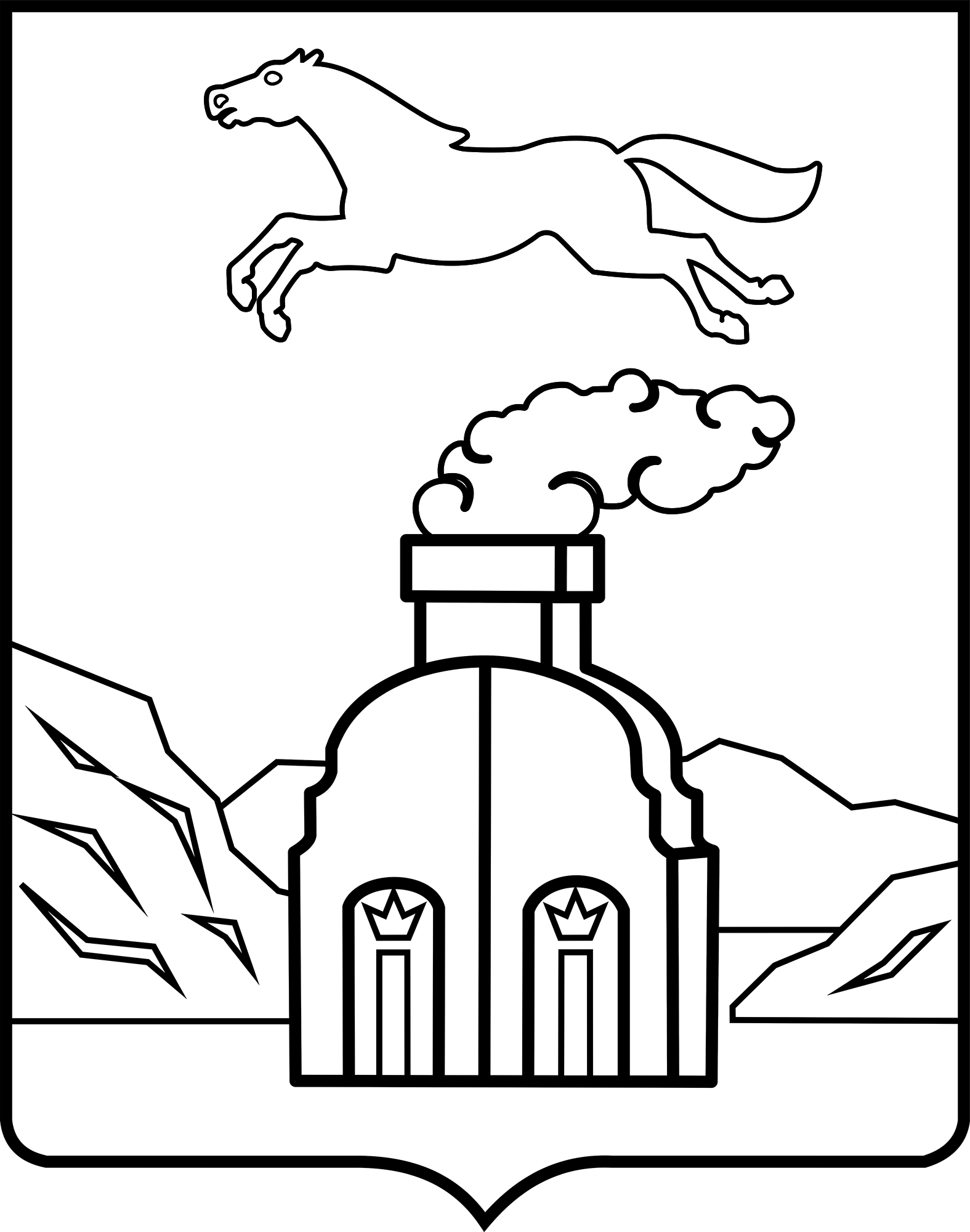 КОМИТЕТ ПО ОБРАЗОВАНИЮ ГОРОДА БАРНАУЛА656038, г.Барнаул,ул. Союза Республик, 36-ател/факс 56-90-45,e-mail: kobra@obr.barnaul-adm.ruот _________________№ _________________на №_______________от _________________Руководителям образовательных организаций 